ATENÇÃO! Este formulário deve ser acompanhado da versão digital da Tese, que deve ser encaminhada para o e-mail: pgbb.goias@gmail.com sem a qual não será possível agendar a defesa.Cidade, ____ de _________ de 20.___________________________________Assinatura do(a) Discente___________________________________Assinatura do(a) Orientador(a)SOLICITAÇÃO DE DEFESA DE TESESOLICITAÇÃO DE DEFESA DE TESESOLICITAÇÃO DE DEFESA DE TESESOLICITAÇÃO DE DEFESA DE TESE1. IDENTIFICAÇÃO1. IDENTIFICAÇÃO1. IDENTIFICAÇÃO1. IDENTIFICAÇÃODiscente: Discente: Discente: Discente: Orientador(a): Orientador(a): Orientador(a): Orientador(a): Ano de ingresso: Ano de ingresso: Ano de ingresso: Ano de ingresso: Título da Tese em Português:Título da Tese em Português:Título da Tese em Português:Título da Tese em Português:Título da Tese em Inglês:Título da Tese em Inglês:Título da Tese em Inglês:Título da Tese em Inglês:3. REQUISITOS CUMPRIDOS:3. REQUISITOS CUMPRIDOS:3. REQUISITOS CUMPRIDOS:3. REQUISITOS CUMPRIDOS:  Integralização dos créditos em disciplinas do curso   Aprovação em exame de qualificação Aceite de 01 artigo publicado em revista igual ou acima do que B3 na Biotecnologia. Ou coautoria de artigo que seja relacionado a sua linha de pesquisa e que tenha sido publicado e submissão de artigo de seu trabalho de tese.  Integralização dos créditos em disciplinas do curso   Aprovação em exame de qualificação Aceite de 01 artigo publicado em revista igual ou acima do que B3 na Biotecnologia. Ou coautoria de artigo que seja relacionado a sua linha de pesquisa e que tenha sido publicado e submissão de artigo de seu trabalho de tese.  Integralização dos créditos em disciplinas do curso   Aprovação em exame de qualificação Aceite de 01 artigo publicado em revista igual ou acima do que B3 na Biotecnologia. Ou coautoria de artigo que seja relacionado a sua linha de pesquisa e que tenha sido publicado e submissão de artigo de seu trabalho de tese.  Integralização dos créditos em disciplinas do curso   Aprovação em exame de qualificação Aceite de 01 artigo publicado em revista igual ou acima do que B3 na Biotecnologia. Ou coautoria de artigo que seja relacionado a sua linha de pesquisa e que tenha sido publicado e submissão de artigo de seu trabalho de tese.Data: Local:Horário: Horário: Horário: 4. BANCA EXAMINADORA SUGERIDA 4. BANCA EXAMINADORA SUGERIDA 4. BANCA EXAMINADORA SUGERIDA 4. BANCA EXAMINADORA SUGERIDA NomesCPFInstituiçãoE-mailMembro 1 (Orientador - presidente da banca): Membro 2: Membro 3: Membro 4: Membro 5:Suplente 1:Resumo da Tese em Portugês:Palavras Chaves em Português:Resumo da Tese em Portugês:Palavras Chaves em Português:Resumo da Tese em Portugês:Palavras Chaves em Português:Resumo da Tese em Portugês:Palavras Chaves em Português:Resumo da Tese em Inglês - Abstract:Palavras Chaves em Português - Keywords:Resumo da Tese em Inglês - Abstract:Palavras Chaves em Português - Keywords:Resumo da Tese em Inglês - Abstract:Palavras Chaves em Português - Keywords:Resumo da Tese em Inglês - Abstract:Palavras Chaves em Português - Keywords: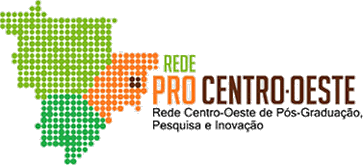 